ГОСУДАРСТВЕННОЕ БЮДЖЕТНОЕ ОБРАЗОВАТЕЛЬНОЕ УЧРЕЖДЕНИЕ ВЫСШЕГО ОБРАЗОВАНИЯ МОСКОВСКОЙ ОБЛАСТИ«АКАДЕМИЯ СОЦИАЛЬНОГО УПРАВЛЕНИЯ»ДОПОЛНИТЕЛЬНОЕ ПРОФЕССИОНАЛЬНОЕ ОБРАЗОВАНИЕКарта дистанционного сопровождения обучения экспертов ОГЭпо английскому языку в 2018 годуФ.И.О. слушателя ___Панарина  Любовь  Николаевна_______________________________________________________________________Место работы _МАОУ  Гальчинская  СОШ  г. Домодедово  Московской  области________________________________________________Должность ___учитель  английского  языка________________________________________________________________________________Кандидат в эксперты по __________________________________английскому языку______________________________________________Бланк ответовТренинг № 1Тренинг № 2Тренинг № 3Тренинг № 4 Итоговая аттестацияДата Кол-во отведённых часов на выполнение заданияУчебное задание по модулюИсточник,«ключи» к выполнению заданияОтметка о выпол-нении(заполняется при проверке работы)6 час.Тренинг по проверке работ с развернутым ответом экзаменационных работ выпускников: роль и место задания с развернутым ответом письменной части в структуре ОГЭ по английскому языку. Критериальная система и методика оценивания заданий с развернутым ответом с примерами характерных ответов и типичных ошибок в письменной части ОГЭ по английскому языку(тренинг №1).1. Сколько времени рекомендуется учащимся на написание личного письма? Какова продолжительность всей письменной части ОГЭ?2. По каким критериям мы оцениваем личное письмо? Какие максимальные баллы за каждый критерий?3. Получение 0 баллов за какой критерий означает получение 0 баллов за личное письмо? В какое количество ячеек проставляем 0 в таком случае?4. Когда ставим Х? В каком количестве ячеек ставим Х?5. Каким должно быть общее стилистическое оформление письма?6.Вы считаете слова в адресе и в подписи, когда считаете количество слов? Каким образом Вы считаете слова в дате?Посчитайте количество слов в следующих фрагментах личного письма: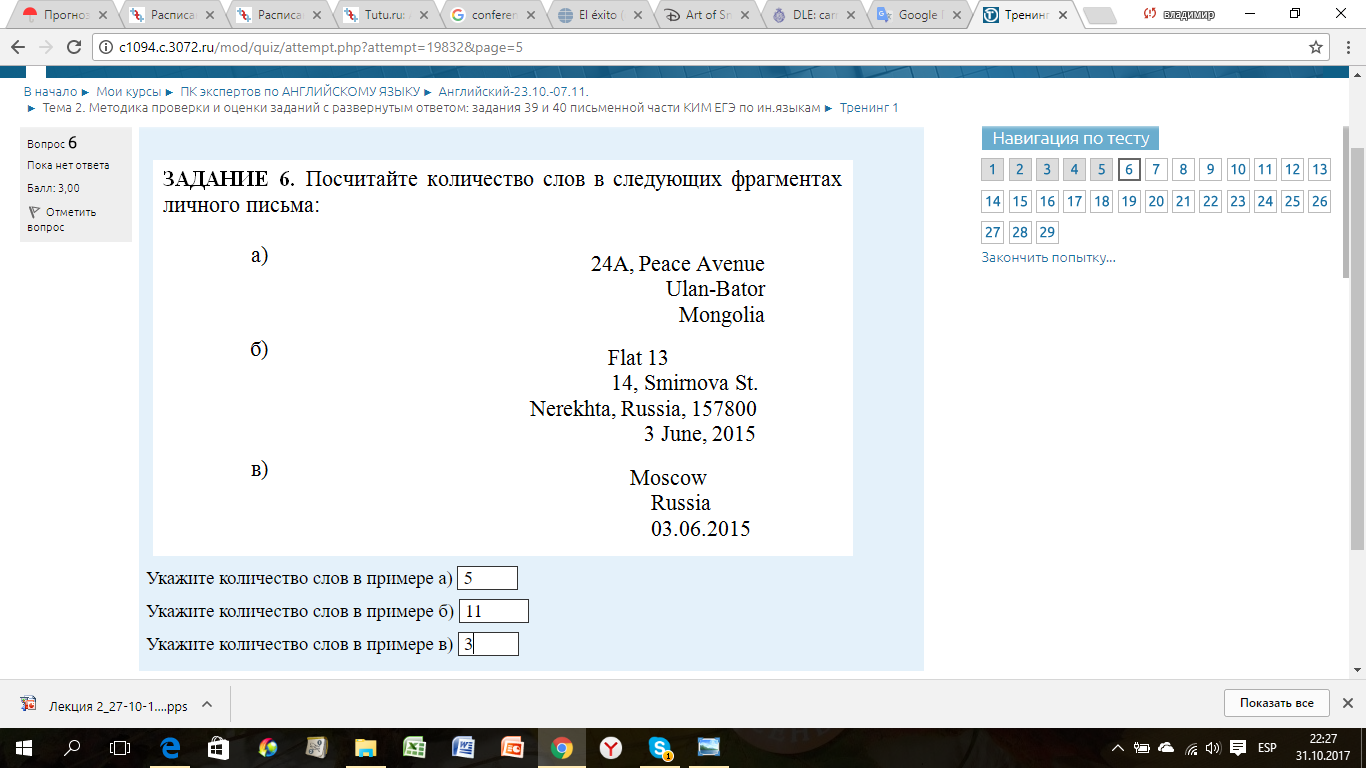 8. В «Методических материалах для председателей и членов региональных предметных комиссий по проверке выполнения заданий с развернутым ответом экзаменационных работ ОГЭ 2017 года» (файл aya_2017_gia9pismo) прочитайте задание для учащихся на стр.30. Оцените текст 3  на стр.44. Пользуйтесь дополнительной схемой оценивания на стр.59 в «Методических материалах…» и критериями оценивания на стр. 20-21 в Демоверсии 2018 года (письменная часть)  (файл ЯА_ОГЭ_ДЕМО 2018_ПЧ).Укажите баллы, выставленные вами за каждый критерий, в таблице«Тренинг №1»в конце дистанционной карты.http://fipi.ru/oge-i-gve-9/dlya-predmetnyh-komissiy-subektov-rfИЛИфайл aya_2017_gia9pismohttp://fipi.ru/oge-i-gve-9/demoversii-specifikacii-kodifikatoryИЛИ файл ЯА_ОГЭ_ДЕМО 2018_ПЧ6 час.Тренинг по проверке работ с развернутым ответом экзаменационных работ выпускников: роль и место заданий с развернутым ответом устной части в структуре ОГЭ по английскому языку. Критериальная система и методика оценивания заданий с развернутым ответом с примерами характерных ответов и типичных ошибок в устной части ОГЭ по английскому языку (тренинг №2).Каково время устного ответа для одного экзаменуемого в устной части ОГЭ?Какова структура устной части экзаменационной работы?Какой максимальный балл может получить учащийся за все задания устной части в целом?Какие аспекты входят в критерий 1 задания 3  устной части? Сколько аспектов в критерии 2? Какие это аспекты? Как называется критерий 3?5. Если экзаменуемый в любом задании устной части исправляет себя с неправильного варианта на правильный, Вы засчитываете эту ошибку? 6. Примерно сколько фраз на каждый аспект экзаменуемому нужно сказать в  задании 3 устной части для того, чтобы получить максимальный балл?7. В каком случае учащийся получает 1 балл по критерию «Решение коммуникативной задачи» в задании 3 устной части?8. Оцените ответы на задания 1-3 устной части в соответствии с критериями. Ответы в папке «Тренинг ОГЭ №2». Пользуйтесь дополнительными схемами оценивания на стр.58-60  (файл aya_2017_ustnaya_chast) и критериями оценивания на стр.6-8 (файл ЯА_ОГЭ_ДЕМО 2018_УЧ). Укажите баллы, выставленные вами за каждый критерий, в таблице «Тренинг №2» в конце дистанционной карты.Task 1. You are going to read the text aloud. You have 1.5 minutes to read the text silently, and then be ready to read it aloud. Remember that you will not have more than 2 minutes for reading aloud. The word ‘tsunami’ can be translated from Japanese as ‘big wave’. It describes a natural process that can be dangerous for people and their homes. Most of the huge waves appear after earthquakes. Most waves are born in the Indian and the Pacific Oceans where volcanoes are active. The mass of water rises from the bottom of the ocean and moves to the shore. It moves at a speed of a plane and can be up to 40 meters high. The wave is very powerful and dangerous. In 2004, a tsunami happened in the Indian Ocean. It was one of most terrible natural disasters in history. It hit 14 countries bordering the Indian Ocean. Thousands of people were killed or went missing.Task 2. You are going to take part in a telephone survey. You have to answer six questions. Give full answers to the questions. Remember that you have 40 seconds to answer each question.(задание 2 самое нижнее на странице 6 Открытого банка ОГЭ ФИПИhttp://www.fipi.ru/content/otkrytyy-bank-zadaniy-ogeв разделе «Говорение»)Task 3. You are going to give a talk about your school homework. You will have to start in 1.5 minutes and speak for not more than 2 minutes 
(10-12 sentences).Remembertosay:how long it takes you to do your homeworkwhat subject you usually start with, and whywhether schoolchildren should be given more or less homework, and whyYou have to talk continuously.http://fipi.ru/oge-i-gve-9/dlya-predmetnyh-komissiy-subektov-rfИЛИфайл aya_2017_ustnaya_chasthttp://fipi.ru/oge-i-gve-9/demoversii-specifikacii-kodifikatory ИЛИ файл ЯА_ОГЭ_ДЕМО 2018_УЧаудиофайлы 3102060_1, 3102060_2, 3102060_36  час.Тренинг по проверке работ с развернутым ответом экзаменационных работ выпускников: изменения в системе оценивания заданий с развернутым ответом ОГЭ 2018 по английскому языку в сравнении с предыдущим годом (тренинг №3).Какие изменения в КИМ ОГЭ 2018г. по английскому языку по сравнению с КИМ ОГЭ 2017г.?Какие требования предъявляются к структуре и оформлению личного письма? Является ли ошибкой нероссийский адрес в задании 33? Является ли ошибкой ответ на каждый из трёх вопросов в новом абзаце? Если да, за какой критерий снижаем балл?Вы проверяете письмо. В нём 89 слов, 90 слов, 132 слова, 133 слова. Ваши действия?Какое минимальное количество средств логической связи экзаменуемому нужно употребить? Какие наиболее простые и распространённые средства логической связи в личном письме?5. В каких случаях экзаменуемый получает 0 баллов  по критерию «Решение коммуникативной задачи»? Ваши действия в этом случае?6. Какие завершающие фразы экзаменуемый может использовать в личном письме? Какие нельзя использовать? Почему?7. Какие пунктуационные ошибки Вы учитываете в критерии «Орфография и пунктуация»? В каком случае в адресе обязательна запятая? В каком случае запятая необязательна?8. К какому критерию относятся следующие ошибки: inimportant, prefered, unexpensive, everyday (обстоятельство времени), there вместо their, another вместо other, begining, its вместо it’s, lookafter вместо lookfor, Itwascheaply, his вместо him и наоборот, heвместоshe, makemeafavor, reasonoftheirbehavior, thesemoney?http://fipi.ru/oge-i-gve-9/dlya-predmetnyh-komissiy-subektov-rfИЛИфайл aya_2017_gia9pismohttp://fipi.ru/oge-i-gve-9/demoversii-specifikacii-kodifikatoryИЛИ файл ЯА_ОГЭ_ДЕМО 2018_ПЧ6 час.Тренинг по проверке работ с развернутым ответом экзаменационных работ выпускников: типичные расхождения, затруднения экспертов в оценивании работ по результатам анализа перепроверок. Процедура рассмотрения апелляций о несогласии с выставленными баллами по результатам проведения ОГЭ по английскому языку (тренинг №4).1. В каком случае учащийся получает 1 балл по критерию «Языковое оформление высказывания» в задании 3 устной части?2. Если экзаменуемыйв задании 1 устной части меняет одно слово на другое (например, is на does), Вы засчитываете эту ошибку? Если засчитываете, то как ошибку искажающую или не искажающую смысл? 3. Если экзаменуемыйв задании 2 устной части отвечает на вопрос “Howmanydaysaweekdoyougotoschool?” следующим образом:“Usuallysixdaysaweek”, как Вы оцениваете этот ответ?4. Если экзаменуемыйв задании 2 устной части отвечает на вопрос “Whenwasyourcity, townorvillagefounded?” следующим образом: “Idon’tknow”, как Вы оцениваете этот ответ?5. Еслиэкзаменуемыйвзадании 2 устнойчастиотвечаетнавопрос “Whattypeoftransportdoyoufindthemostconvenient?Why?” следующимобразом “Ithinkourcaristhemostconvenienttransport”, какВыоцениваетеэтотответ? 6. Какие фонетические, лексические и грамматические ошибки в задании 2 устной части Вы засчитываете? Каким образом?7. Экзаменуемыйне полно раскрывает все аспекты по критерию 1, не произносит вступление и заключение, при этом использует два средства логической связи и его ответ логичен. В ответе три грамматических ошибки, одна лексическая ошибка, три ошибки в произношении. Какой балл Вы ставите?8. Приведите пример вступления и заключения в задании 3.Task 3. You are going to give a talk about your school holidays. You will have to start in 1.5 minutes and speak for not more than 2 minutes (10-12 sentences).Remember to say:When you have school holidayswhat school holidays you would make longer, and whywhat you enjoy doing during your school holidays You have to talk continuously.http://fipi.ru/oge-i-gve-9/dlya-predmetnyh-komissiy-subektov-rfИЛИфайл aya_2017_ustnaya_chasthttp://fipi.ru/oge-i-gve-9/demoversii-specifikacii-kodifikatory ИЛИ файл ЯА_ОГЭ_ДЕМО 2018_УЧИтоговая аттестация.1. В «Методических материалах для председателей и членов региональных предметных комиссий по проверке выполнения заданий с развернутым ответом экзаменационных работ ОГЭ 2017 года» (файл aya_2017_gia9pismo) прочитайте задание для учащихся на стр.54. Оцените тексты 16-20  на стр.56-58. Пользуйтесь дополнительной схемой оценивания на стр.59 в «Методических материалах…» и критериями оценивания на стр. 20-21 в Демоверсии 2018 года (письменная часть)  (файл ЯА_ОГЭ_ДЕМО 2018_ПЧ).  Укажите баллы, выставленные вами за каждый критерий, в таблице «Итоговая аттестация» в конце дистанционной карты.2. Оцените ответы на задания 1-3 устной части в соответствии с критериями. Ответы в папке «Итоговая аттестация ОГЭ». Пользуйтесь дополнительными схемами оценивания на стр.58-60  (файл aya_2017_ustnaya_chast) и критериями оценивания на стр.6-8 (файл ЯА_ОГЭ_ДЕМО 2018_УЧ). Укажите баллы, выставленные вами за каждый критерий, в таблице «Итоговая аттестация» в конце дистанционной карты.Задания для аудиофайлов, в имени которых первые семь цифр3102343 Task 1. You are going to read the text aloud. You have 1.5 minutes to read the text silently, and then be ready to read it aloud. Remember that you will not have more than 2 minutes for reading aloud. The word ‘tsunami’ can be translated from Japanese as ‘big wave’. It describes a natural process that can be dangerous for people and their homes. Most of the huge waves appear after earthquakes. Most waves are born in the Indian and the Pacific Oceans where volcanoes are active. The mass of water rises from the bottom of the ocean and moves to the shore. It moves at a speed of a plane and can be up to 40 meters high. The wave is very powerful and dangerous. In 2004, a tsunami happened in the Indian Ocean. It was one of most terrible natural disasters in history. It hit 14 countries bordering the Indian Ocean. Thousands of people were killed or went missing.Task 2. You are going to take part in a telephone survey. You have to answer six questions. Give full answers to the questions. Remember that you have 40 seconds to answer each question.(задание 2 самое нижнее на странице 6 Открытого банка ОГЭФИПИhttp://www.fipi.ru/content/otkrytyy-bank-zadaniy-ogeв разделе «Говорение»)Task 3. You are going to give a talk about your school homework. You will have to start in 1.5 minutes and speak for not more than 2 minutes 
(10-12 sentences).Remembertosay:how long it takes you to do your homeworkwhat subject you usually start with, and whywhether schoolchildren should be given more or less homework, and whyYou have to talk continuously.Задания для аудиофайлов, в имени которых первые семь цифр3102251, 3102275, 3102916 и 3103098Task 1. You are going to read the text aloud. You have 1.5 minutes to read the text silently, and then be ready to read it aloud. Remember that you will not have more than 2 minutes for reading aloud. We are always told that we should clean our teeth regularly to keep them healthy and to have fresh breath. It is believed that people started using a kind of paste to clean their teeth around 5000 years ago. However, the ingredients of these tooth powders were very different from ours. For example, the people of ancient Egypt used salt, mint, dried flowers and pepper to create tooth powder. Later, in the 18th century, in some countries in Europe, people brushed their teeth with burnt bread. The first toothpaste appeared in 1890, in Great Britain. At first it was sold in jars. Then special tubes were designed to make the toothpaste more comfortable to use.Task 2. You are going to take part in a telephone survey. You have to answer six questions. Give full answers to the questions. Remember that you have 40 seconds to answer each question.(задание 2 сверху второе на странице 6 Открытого банка ОГЭФИПИhttp://www.fipi.ru/content/otkrytyy-bank-zadaniy-ogeв разделе «Говорение»)Task 3. You are going to give a talk about foreign languages. You will have to start in 1.5 minutes and speak for not more than 2 minutes (10-12 sentences).Remember to say:·         why lots of people learn foreign languages nowadays·         why you have chosen to do the English exam this year·         what you did to prepare for your English examYou have to talk continuously.В Открытом банке заданий ОГЭ на сайте www.fipi.ru  прочитайте  задание 33 в разделе «Письмо» (второе по счёту письмо на первой странице, это письмо о японском и об иностранном языке в школе). Представьте, что Вы ученик, и напишите своё личное письмо.http://fipi.ru/oge-i-gve-9/dlya-predmetnyh-komissiy-subektov-rfИЛИфайл aya_2017_gia9pismohttp://fipi.ru/oge-i-gve-9/demoversii-specifikacii-kodifikatoryИЛИ файл ЯА_ОГЭ_ДЕМО 2018_ПЧhttp://fipi.ru/oge-i-gve-9/dlya-predmetnyh-komissiy-subektov-rfИЛИфайл aya_2017_ustnaya_chasthttp://fipi.ru/oge-i-gve-9/demoversii-specifikacii-kodifikatory ИЛИ файл ЯА_ОГЭ_ДЕМО 2018_УЧаудиофайлы На написание личного письма  обучающимся  рекомендуется 30 минут.  Продолжительность всей письменной части ОГЭ -2 часа (120 минут)Личное письмо оценивается по 4 критериям: К1 (решение коммуникативной задачи), К2 (организация текста), К3 (лексико-грамматическое оформление текста), К4 (орфография и пунктуация). За К1 (решение коммуникативной задачи)  выставляется максимальное количество баллов 3,за К2 (организация текста)  выставляется максимальное количество баллов 2, за К3 (лексико-грамматическое оформление текста) выставляется максимальное количество баллов 3, за К4 (орфография и пунктуация) выставляется максимальное количество баллов 2.Максимальное количество баллов за всё письмо-10.Получение 0 баллов за К1 (решение коммуникативной задачи) означает получение 0 баллов за личное письмо. Во все ячейки проставляем 0 в таком случае. Ставим Х, когда обучающийся совсем не приступил к заданию. Во всех ячейках ставим Х.Письмо личного характера в ответ на письмо-стимул должно быть оформлено в соответствие с нормами письменного этикета, принятого в англо-говорящих странах, неофициальный стиль.В адресе и в подписи считаем каждое слово. За 1 слово считаем краткие формы, сокращения, цифры , числительные и сложные слова, написанные через дефис.В личном письме считается количество слов в дате следующим образом:- 07.01.2018 или  07/01/2018  –  за 1 слово- 26 February 2018                 - за 3 слова (считается цифра и каждое слово за 1 слово)-  The 26th of March 2018       -  за 5 слов (считается цифра и каждое слово за 1 слово)а)5   б) 11  в) 3Задание 33. Личное письмоВремя устного ответа для одного экзаменуемого в устной части ОГЭ- 15 минут, включая время на подготовку.Устная часть ОГЭ по английскому языку включает в себя 3 задания:- Чтение вслух небольшого текста научно-познавательного характера.- Условный диалог (ответить на 6 услышанных в аудиозаписи вопросов)- Монологическое высказывание на определённую тему с опорой на план.- Чтение вслух небольшого текста научно-познавательного характера- 2 балла- Условный диалог (ответить на 6 услышанных в аудиозаписи вопросов)- 6 баллов- Монологическое высказывание на определённую тему с опорой на план-7 балловМаксимальный балл – 15.В критерий 1 задания 3 устной части входят 3 аспекта: 3 вопроса по заданной тематике. В критерии 2 – 4 аспекта. Это: логика, вступление, заключение и средства связи. Критерий 3 называется языковое оформление высказывания.Если  экзаменуемый в любом задании устной части исправляет себя с неправильного варианта на правильный, то эту ошибку не  засчитываем.Примерно 3-4 фразы на каждый аспект экзаменуемому нужно сказать в  задании 3 устной части для того, чтобы получить максимальный баллЗадание выполнено частично: цель общения достигнута частично; тема раскрыта в ограниченном объёме (один аспект не раскрыт, или все аспекты раскрыты неполно, или 2 аспекта раскрыты не в полном объёме, третий аспект дан полно и точно). Объём высказывания 6-7 фраз. В таком случае учащийся получает 1 балл по критерию «Решение коммуникативной задачи» в задании 3 устной части.Изменения в КИМ ОГЭ 2018г. по английскому языку по сравнению с КИМ ОГЭ 2017г.: внесены уточнения в критерии оценивания выполнения задания 33 «Личное  письмо».Требования к структуре и оформлению личного письма:-Адрес автора (в правом вернем углу письма); желательно использовать краткий адрес (город/поселок, страна).-Дата (под адресом, в правом верхнем углу).-Обращение (слева, на отдельной строке, после него запятая).-Ссылка на предыдущие контакты, благодарность за полученное письмо, надежда на будущие контакты  в новом абзаце.-Ответы на три вопроса друга по переписке (основная часть письма) в новом абзаце.-Завершающая фраза (на отдельной строке, после неё запятая).-Подпись автора (только имя без фамилии, на отдельной строке, без точки).Объём- 100 – 120  слов ( допустим  объём  письма 90 слов и 132 слова).Не является  ошибкой нероссийский адрес в задании 33. Не  является  ошибкой ответ на каждый из трёх вопросов в новом абзаце. Вы проверяете письмо. В нём 89 слов, 90 слов, 132 слова, 133 слова.Ваши действия. В письме оказалось 89 слов - не проверяем, ставим 0 баллов по всем критериям, 90 слов – проверяем в соответствии с критериями, 132 слова - проверяем в соответствии с критериями ,133 слова - отсчитываем 120 слов для проверки, снижаем баллы по критериям К1  и К2.  Минимальное количество средств логической связи экзаменуемому нужно употребить - два или три. Наиболее простые и распространённые средства логической связи в личном письме:and,but,because, and so,that’s why.Учащийся получает 0 баллов  по критерию «Решение коммуникативной задачи» если отсутствуют ответы на два вопроса или текст письма не соответствует требуемому объёму  (менее 90 слов). Выставляем 0 баллов по всем критериям.Завершающие фразы, которые  экзаменуемый может использовать в личном письме Best wishes, All the best, With love, Yours.Не могут быть  использованы  следующие завершающие фразы: Yours sincerely, Yours faithfully, Regards, в подписи имени Nikita Petrov, Superman,Snow White и  оцениваются как неверно использованные, не соответствующие стилевому оформлению письма.В критерии «Орфография и пунктуация» учитываются следующие пунктуационные ошибки:-!  после  обращения;-   точка после подписи;-  отсутствие запятой после завершающей фразы;- отсутствие запятой в адресе, если он записан в строчку;-  точка  после страны.В адресе обязательна запятая, если он записан на  одной строке. Запятая необязательна, если адрес записан на двух строках. К критерию «Лексико-грамматическое оформление  текста» относятся следующие ошибки: inimportant, unexpensive, there вместо their, another вместо other,  its вместо it’s, look after вместо look for, It was cheaply, his вместо him и наоборот, he вместо she, make me a favor, reason of their behavior, these money. К критерию «Орфография и пунктуация» относятся следующие ошибки: prefered, everyday (обстоятельство времени), beginning.  1.Учащийся получает 1 балл по критерию «Языковое оформление высказывания» в задании 3 устной части, если использованный словарный запас, грамматические структуры, фонетическое оформление высказывания соответствует поставленной задаче, допущено не более 5 негрубых лексико-грамматических ошибок  или не более 4 негрубых фонетических ошибок.2.Если экзаменуемый в задании 1 устной части меняет одно слово на другое (например, is на does), засчитываем эту ошибку как ошибку искажающую смысл.Если экзаменуемый в задании 2 устной части отвечает на вопрос “How many days a week do you go to school?” следующим образом: “Usually six days  a week”, оцениваем этот ответ в 0 баллов (дано не предложение).Если  экзаменуемый в задании 2 устной части отвечает на вопрос “When was your city, town or village founded?” следующим образом: “I don’t know”, оцениваем этот ответ в 1 балл (на данный вопрос такой ответ предусмотрен).Если  экзаменуемый в задании 2 устной части отвечает на вопрос “What type of transport do you find the  most convenient? Why?” следующим образом “I think our car is the most convenient transport”, оцениваем этот ответ в 0 баллов. Ответ неполный.Засчитываем допущенные фонетические, лексические и грамматические ошибки, препятствующие пониманию ответа. Учащийся допустил ряд фонетических и языковых (лексических и грамматических) ошибок, но они не препятствуют пониманию ответов на вопросы,  такие ошибки не засчитываем.Экзаменуемый не полно раскрывает все аспекты по критерию 1, не произносит вступление и заключение, при этом использует два средства логической связи и его ответ логичен. В ответе три грамматических ошибки, одна лексическая ошибка, три ошибки в произношении. Какой балл Вы ставите? 1+1+1=3 баллаПриведите пример вступления и заключения в задании 3.Remember to say:When you have school holidayswhat school holidays you would make longer, and whywhat you enjoy doing during your school holidaysВступление- Now I’d like to give you a talk about school holidays. To my mind, this topic is very important for all students.Заключение -I firmly believe that school holidays are the best time for students and make the life of schoolchildren more interesting and attractive. That’s all I wanted to say. Thank you for listening to me.Задание 33. Личное письмоУстная часть                                                                                                                                                                                                                                 DomodedovoRussia20.01.2018   Dear Ben, Thank you for your letter. I’m   happy to receive it.In your letter you ask me about learning foreign languages.  I  learn  English at school. I think   it’s   important. English  is  an  international  language nowadays. As for me, I’d   like  to  learn Chinese  because I’m going to visit  this country next summer and take part  in the youth conference. I’ll do a course in our language school. I  approve of  your choice of Japanese. It’s hard to learn foreign language, but   you  don’t  forget «No pains, no gains». In my opinion, you need to  learn  Japanese  to  understand  cartoons better.Write back soon. I’ll   be  glad  to know  about  your  success  in Japanese.Best wishes,Lubov